AOPC J232B – Rev. 12/21                                                                                                                                 Page    of   AOPC J232B – Rev. 12/21                                                                                                                                 Page    of   AOPC J232B – Rev. 12/21                                                                                                                                Page    of   AOPC J232B – Rev. 12/21                                                                                                                                 Page    of   AOPC J232B – Rev. 12/21                                                                                                                                 Page    of   AOPC J232B – Rev. 12/21                                                                                                                                 Page    of   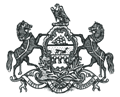 WRITTEN ALLEGATION(Single Summary of the Offenses)In the Interest of:WRITTEN ALLEGATION(Single Summary of the Offenses)In the Interest of:WRITTEN ALLEGATION(Single Summary of the Offenses)In the Interest of:WRITTEN ALLEGATION(Single Summary of the Offenses)In the Interest of:WRITTEN ALLEGATION(Single Summary of the Offenses)In the Interest of:WRITTEN ALLEGATION(Single Summary of the Offenses)In the Interest of:WRITTEN ALLEGATION(Single Summary of the Offenses)In the Interest of:COUNTY OF:WRITTEN ALLEGATION(Single Summary of the Offenses)In the Interest of:WRITTEN ALLEGATION(Single Summary of the Offenses)In the Interest of:WRITTEN ALLEGATION(Single Summary of the Offenses)In the Interest of:WRITTEN ALLEGATION(Single Summary of the Offenses)In the Interest of:WRITTEN ALLEGATION(Single Summary of the Offenses)In the Interest of:WRITTEN ALLEGATION(Single Summary of the Offenses)In the Interest of:WRITTEN ALLEGATION(Single Summary of the Offenses)In the Interest of:Affiant InformationAffiant InformationAffiant InformationWRITTEN ALLEGATION(Single Summary of the Offenses)In the Interest of:WRITTEN ALLEGATION(Single Summary of the Offenses)In the Interest of:WRITTEN ALLEGATION(Single Summary of the Offenses)In the Interest of:WRITTEN ALLEGATION(Single Summary of the Offenses)In the Interest of:WRITTEN ALLEGATION(Single Summary of the Offenses)In the Interest of:WRITTEN ALLEGATION(Single Summary of the Offenses)In the Interest of:WRITTEN ALLEGATION(Single Summary of the Offenses)In the Interest of:Affiant NameAffiant NameWRITTEN ALLEGATION(Single Summary of the Offenses)In the Interest of:WRITTEN ALLEGATION(Single Summary of the Offenses)In the Interest of:WRITTEN ALLEGATION(Single Summary of the Offenses)In the Interest of:WRITTEN ALLEGATION(Single Summary of the Offenses)In the Interest of:WRITTEN ALLEGATION(Single Summary of the Offenses)In the Interest of:WRITTEN ALLEGATION(Single Summary of the Offenses)In the Interest of:WRITTEN ALLEGATION(Single Summary of the Offenses)In the Interest of:Arresting AgencyArresting AgencyAddressAddressFirst NameFirst NameFirst NameMiddle NameMiddle NameLast NameLast NameGen.Address:  Address:  City/State/ZIPCity/State/ZIPTelephoneTelephone(   )      -     City/State/ZIP:  City/State/ZIP:  Phone: (   )      -     Phone: (   )      -     JUVENILE IDENTIFICATION INFORMATIONJUVENILE IDENTIFICATION INFORMATIONJUVENILE IDENTIFICATION INFORMATIONJUVENILE IDENTIFICATION INFORMATIONJUVENILE IDENTIFICATION INFORMATIONJUVENILE IDENTIFICATION INFORMATIONJUVENILE IDENTIFICATION INFORMATIONJUVENILE IDENTIFICATION INFORMATIONJUVENILE IDENTIFICATION INFORMATIONJUVENILE IDENTIFICATION INFORMATIONJUVENILE IDENTIFICATION INFORMATIONJUVENILE IDENTIFICATION INFORMATIONJUVENILE IDENTIFICATION INFORMATIONJUVENILE IDENTIFICATION INFORMATIONJUVENILE IDENTIFICATION INFORMATIONJUVENILE IDENTIFICATION INFORMATIONJUVENILE IDENTIFICATION INFORMATIONJUVENILE IDENTIFICATION INFORMATIONJUVENILE IDENTIFICATION INFORMATIONJUVENILE IDENTIFICATION INFORMATIONJUVENILE IDENTIFICATION INFORMATIONJUVENILE IDENTIFICATION INFORMATIONJUVENILE IDENTIFICATION INFORMATIONJUVENILE IDENTIFICATION INFORMATIONJUVENILE IDENTIFICATION INFORMATIONJUVENILE IDENTIFICATION INFORMATIONJUVENILE IDENTIFICATION INFORMATIONJUVENILE IDENTIFICATION INFORMATIONJUVENILE IDENTIFICATION INFORMATIONJUVENILE IDENTIFICATION INFORMATIONJUVENILE IDENTIFICATION INFORMATIONJUVENILE IDENTIFICATION INFORMATIONJUVENILE IDENTIFICATION INFORMATIONJUVENILE IDENTIFICATION INFORMATIONJUVENILE IDENTIFICATION INFORMATIONJUVENILE IDENTIFICATION INFORMATIONJUVENILE IDENTIFICATION INFORMATIONDocket NumberDocket NumberDocket NumberDate FiledDate FiledDate FiledDate FiledOTN/LiveScan NumberOTN/LiveScan NumberOTN/LiveScan NumberOTN/LiveScan NumberOTN/LiveScan NumberOTN/LiveScan NumberOTN/LiveScan NumberOTN/LiveScan NumberOTN/LiveScan NumberAllegation NumberAllegation NumberAllegation NumberAllegation NumberIncident NumberIncident NumberIncident NumberIncident NumberIncident NumberIncident NumberIncident NumberSIDRequest Lab Services?Request Lab Services?Request Lab Services?Request Lab Services?Request Lab Services?Request Lab Services?Request Lab Services?Request Lab Services?Request Lab Services?  /  /      /  /      /  /      /  /          YES     NO      YES     NO      YES     NO      YES     NO      YES     NO      YES     NO      YES     NO      YES     NO      YES     NOGenderDOB DOB   /  /      /  /      /  /      /  /      /  /    Place of Birth  Place of Birth  Place of Birth  Place of Birth  Place of Birth  Add’l DOB Add’l DOB Add’l DOB Add’l DOB Add’l DOB Add’l DOB Add’l DOB   /  /    Conspirator(s)    Conspirator(s)    Conspirator(s)    Conspirator(s)    Conspirator(s)    Conspirator(s)    Conspirator(s)    Conspirator(s)     Male  AKA                AKA               Female  AKA                AKA              First NameFirst NameFirst NameFirst NameFirst NameFirst NameFirst NameFirst NameFirst NameFirst NameFirst NameMiddle NameMiddle NameMiddle NameLast NameLast NameLast NameLast NameLast NameLast NameLast NameLast NameLast NameLast NameLast NameLast NameGen.Gen.Race White White White White Asian Asian Asian Asian Black Black Black Black Black Native American/Alaskan Native Native American/Alaskan Native Native American/Alaskan Native Native American/Alaskan Native Native American/Alaskan Native Native American/Alaskan Native Native American/Alaskan Native Native American/Alaskan Native Native American/Alaskan Native Native American/Alaskan Native Native Hawaiian/ Pacific Islander Native Hawaiian/ Pacific Islander Native Hawaiian/ Pacific Islander Native Hawaiian/ Pacific Islander Native Hawaiian/ Pacific Islander Native Hawaiian/ Pacific Islander Native Hawaiian/ Pacific Islander Native Hawaiian/ Pacific Islander Unknown Unknown Unknown Unknown UnknownEthnicity Hispanic Hispanic Hispanic Hispanic Non-Hispanic Non-Hispanic Non-Hispanic Non-Hispanic Non-Hispanic Non-Hispanic Non-Hispanic Unknown Unknown Unknown Unknown Unknown Unknown Unknown Unknown Unknown Unknown Unknown Unknown Unknown Unknown Unknown Unknown Unknown Unknown Unknown Unknown Unknown Unknown Unknown Unknown UnknownHair ColorHair Color GRY (Gray) GRY (Gray) GRY (Gray) RED (Red/Aubn.) RED (Red/Aubn.) RED (Red/Aubn.) RED (Red/Aubn.) RED (Red/Aubn.) SDY (Sandy) SDY (Sandy) SDY (Sandy) SDY (Sandy) SDY (Sandy) SDY (Sandy) SDY (Sandy) SDY (Sandy) BLU (Blue) BLU (Blue) PLE (Purple) PLE (Purple) PLE (Purple) PLE (Purple) PLE (Purple) PLE (Purple) BRO (Brown) BRO (Brown) BRO (Brown) BRO (Brown) BRO (Brown) PNK (Pink) PNK (Pink) PNK (Pink) PNK (Pink) PNK (Pink) PNK (Pink)Hair ColorHair Color BLK (Black) BLK (Black) BLK (Black) ONG () ONG () ONG () ONG () ONG () WHI (White) WHI (White) WHI (White) WHI (White) WHI (White) WHI (White) WHI (White) WHI (White) XXX (Unk./Bald) XXX (Unk./Bald) GRN (Green) GRN (Green) GRN (Green) GRN (Green) GRN (Green) GRN (Green) BLN (Blonde / Strawberry) BLN (Blonde / Strawberry) BLN (Blonde / Strawberry) BLN (Blonde / Strawberry) BLN (Blonde / Strawberry) BLN (Blonde / Strawberry) BLN (Blonde / Strawberry) BLN (Blonde / Strawberry) BLN (Blonde / Strawberry) BLN (Blonde / Strawberry) BLN (Blonde / Strawberry)Eye ColorEye ColorEye ColorEye Color BLK (Black) BLK (Black) BLK (Black) BLK (Black) BLK (Black) BLK (Black) BLK (Black) BLU (Blue) BLU (Blue) BLU (Blue) BLU (Blue) BLU (Blue) BLU (Blue) BLU (Blue) BLU (Blue) BRO (Brown) BRO (Brown) BRO (Brown) BRO (Brown) BRO (Brown) BRO (Brown) GRN (Green) GRN (Green) GRN (Green) GRN (Green) GRY (Gray) GRY (Gray) GRY (Gray) GRY (Gray) GRY (Gray) GRY (Gray) GRY (Gray) GRY (Gray)Eye ColorEye ColorEye ColorEye Color HAZ (Hazel) HAZ (Hazel) HAZ (Hazel) HAZ (Hazel) HAZ (Hazel) HAZ (Hazel) HAZ (Hazel) MAR (Maroon) MAR (Maroon) MAR (Maroon) MAR (Maroon) MAR (Maroon) MAR (Maroon) MAR (Maroon) MAR (Maroon) PNK (Pink) PNK (Pink) PNK (Pink) PNK (Pink) PNK (Pink) PNK (Pink) MUL (Multicolored) MUL (Multicolored) MUL (Multicolored) MUL (Multicolored) XXX (Unknown) XXX (Unknown) XXX (Unknown) XXX (Unknown) XXX (Unknown) XXX (Unknown) XXX (Unknown) XXX (Unknown)Driver LicenseDriver LicenseDriver LicenseDriver LicenseStateStateLicense NumberLicense NumberLicense NumberLicense NumberLicense NumberLicense NumberLicense NumberLicense NumberExpires: Expires: Expires: Expires: Expires: Expires:     /  /        /  /        /  /    Weight (lbs.)Weight (lbs.)Weight (lbs.)Weight (lbs.)Weight (lbs.)Weight (lbs.)Weight (lbs.)DNADNADNADNA YES     NO YES     NO YES     NO YES     NODNA Location DNA Location DNA Location DNA Location DNA Location DNA Location DNA Location DNA Location FBI NumberFBI NumberFBI NumberFBI NumberMNU NumberMNU NumberMNU NumberMNU NumberMNU NumberMNU NumberMNU NumberMNU NumberFt.   Height   In.Ft.   Height   In.Ft.   Height   In.Ft.   Height   In.Ft.   Height   In.Ft.   Height   In.Ft.   Height   In.Juvenile FingerprintedJuvenile FingerprintedJuvenile FingerprintedJuvenile Fingerprinted YES     NO YES     NO YES     NO YES     NO YES     NO YES     NO YES     NO YES     NO YES     NO YES     NO YES     NOFingerprint ClassificationFingerprint ClassificationFingerprint ClassificationFingerprint ClassificationFingerprint ClassificationFingerprint ClassificationFingerprint ClassificationFingerprint ClassificationJuvenile PhotographedJuvenile PhotographedJuvenile PhotographedJuvenile Photographed YES     NO YES     NO YES     NO YES     NO YES     NO YES     NO YES     NO YES     NO YES     NO YES     NO YES     NOPARENT / GUARDIAN INFORMATIONPARENT / GUARDIAN INFORMATIONPARENT / GUARDIAN INFORMATIONPARENT / GUARDIAN INFORMATIONPARENT / GUARDIAN INFORMATIONPARENT / GUARDIAN INFORMATIONPARENT / GUARDIAN INFORMATIONPARENT / GUARDIAN INFORMATIONPARENT / GUARDIAN INFORMATIONPARENT / GUARDIAN INFORMATIONPARENT / GUARDIAN INFORMATIONPARENT / GUARDIAN INFORMATIONMotherMotherMotherMotherMotherFatherFatherFatherFatherFatherFatherNameNameAddressAddressCity/State/ZIPCity/State/ZIPPhoneDOB  /  /    PhoneDOB  /  /     Deceased Address Unknown Same Address as Juvenile Same Address as Juvenile Same Address as Juvenile Deceased Address Unknown Address Unknown Same Address as Juvenile Same Address as Juvenile Same Address as JuvenileGuardian or Nearest Adult Relative (if parents/guardian are unknown)Guardian or Nearest Adult Relative (if parents/guardian are unknown)Guardian or Nearest Adult Relative (if parents/guardian are unknown)Guardian or Nearest Adult Relative (if parents/guardian are unknown)Guardian or Nearest Adult Relative (if parents/guardian are unknown)Guardian or Nearest Adult Relative (if parents/guardian are unknown)Guardian or Nearest Adult Relative (if parents/guardian are unknown)Guardian or Nearest Adult Relative (if parents/guardian are unknown)Guardian or Nearest Adult Relative (if parents/guardian are unknown)Guardian or Nearest Adult Relative (if parents/guardian are unknown)Guardian or Nearest Adult Relative (if parents/guardian are unknown)Guardian or Nearest Adult Relative (if parents/guardian are unknown)NameRelationship to JuvenileRelationship to JuvenileAddressPhonePhoneCity/State/ZIP Deceased Address Unknown Address Unknown Same Address as Juvenile Same Address as Juvenile Same Address as JuvenileARREST & DETENTIONARREST & DETENTIONARREST & DETENTIONARREST & DETENTIONARREST & DETENTIONDate of ArrestDate & Time Admitted to DetentionTime of ArrestLocation of Detention FacilityAPPROVAL OF THE ATTORNEY FOR THE COMMONWEALTHAPPROVAL OF THE ATTORNEY FOR THE COMMONWEALTHAPPROVAL OF THE ATTORNEY FOR THE COMMONWEALTHAPPROVAL OF THE ATTORNEY FOR THE COMMONWEALTHAPPROVAL OF THE ATTORNEY FOR THE COMMONWEALTHAPPROVAL OF THE ATTORNEY FOR THE COMMONWEALTHAPPROVAL OF THE ATTORNEY FOR THE COMMONWEALTHAPPROVAL OF THE ATTORNEY FOR THE COMMONWEALTHOffice of the Attorney for the Commonwealth: Approved Approved Approved Disapproved because:_______________________________________________ Disapproved because:_______________________________________________ Disapproved because:_______________________________________________ Disapproved because:_______________________________________________(The District Attorney may require that the written allegation be approved by an attorney for the Commonwealth prior to submission. See Pa.R.J.C.P. 231).(The District Attorney may require that the written allegation be approved by an attorney for the Commonwealth prior to submission. See Pa.R.J.C.P. 231).(The District Attorney may require that the written allegation be approved by an attorney for the Commonwealth prior to submission. See Pa.R.J.C.P. 231).(The District Attorney may require that the written allegation be approved by an attorney for the Commonwealth prior to submission. See Pa.R.J.C.P. 231).(The District Attorney may require that the written allegation be approved by an attorney for the Commonwealth prior to submission. See Pa.R.J.C.P. 231).(The District Attorney may require that the written allegation be approved by an attorney for the Commonwealth prior to submission. See Pa.R.J.C.P. 231).(The District Attorney may require that the written allegation be approved by an attorney for the Commonwealth prior to submission. See Pa.R.J.C.P. 231).(The District Attorney may require that the written allegation be approved by an attorney for the Commonwealth prior to submission. See Pa.R.J.C.P. 231).Name of Attorney for the CommonwealthName of Attorney for the CommonwealthSignature of Attorney for the CommonwealthSignature of Attorney for the CommonwealthDateI,(Name of the Affiant)(Name of the Affiant)(Name of the Affiant)(PSP/MPOETC-Assigned Affiant ID Number & Badge #)(PSP/MPOETC-Assigned Affiant ID Number & Badge #)(PSP/MPOETC-Assigned Affiant ID Number & Badge #)(PSP/MPOETC-Assigned Affiant ID Number & Badge #)of(Department or Agency Represented & Political Subdivision)(Department or Agency Represented & Political Subdivision)(Department or Agency Represented & Political Subdivision)(Police Agency ORI Number)(Police Agency ORI Number)(Police Agency ORI Number)(Police Agency ORI Number)1. Do hereby represent that it is in the best interest of the juvenile and the public that proceedings be brought, and that the juvenile is in need of treatment, supervision or rehabilitation.1. Do hereby represent that it is in the best interest of the juvenile and the public that proceedings be brought, and that the juvenile is in need of treatment, supervision or rehabilitation.1. Do hereby represent that it is in the best interest of the juvenile and the public that proceedings be brought, and that the juvenile is in need of treatment, supervision or rehabilitation.1. Do hereby represent that it is in the best interest of the juvenile and the public that proceedings be brought, and that the juvenile is in need of treatment, supervision or rehabilitation.1. Do hereby represent that it is in the best interest of the juvenile and the public that proceedings be brought, and that the juvenile is in need of treatment, supervision or rehabilitation.1. Do hereby represent that it is in the best interest of the juvenile and the public that proceedings be brought, and that the juvenile is in need of treatment, supervision or rehabilitation.1. Do hereby represent that it is in the best interest of the juvenile and the public that proceedings be brought, and that the juvenile is in need of treatment, supervision or rehabilitation.1. Do hereby represent that it is in the best interest of the juvenile and the public that proceedings be brought, and that the juvenile is in need of treatment, supervision or rehabilitation.1. Do hereby represent that it is in the best interest of the juvenile and the public that proceedings be brought, and that the juvenile is in need of treatment, supervision or rehabilitation.I allege that the above named Juvenile who lives at the address set forth aboveI allege that the above named Juvenile who lives at the address set forth aboveI allege that the above named Juvenile who lives at the address set forth aboveI allege that the above named Juvenile who lives at the address set forth aboveI allege that the above named Juvenile who lives at the address set forth aboveI allege that the above named Juvenile who lives at the address set forth aboveI allege that the above named Juvenile who lives at the address set forth aboveI allege that the above named Juvenile who lives at the address set forth aboveI allege that the Juvenile whose name is unknown to me but who is described as:      I allege that the Juvenile whose name is unknown to me but who is described as:      I allege that the Juvenile whose name is unknown to me but who is described as:      I allege that the Juvenile whose name is unknown to me but who is described as:      I allege that the Juvenile whose name is unknown to me but who is described as:      I allege that the Juvenile whose name is unknown to me but who is described as:      I allege that the Juvenile whose name is unknown to me but who is described as:      I allege that the Juvenile whose name is unknown to me but who is described as:      I allege that the Juvenile whose name and popular designation are unknown to me and whom I have therefore designated as John Doe or Jane DoeI allege that the Juvenile whose name and popular designation are unknown to me and whom I have therefore designated as John Doe or Jane DoeI allege that the Juvenile whose name and popular designation are unknown to me and whom I have therefore designated as John Doe or Jane DoeI allege that the Juvenile whose name and popular designation are unknown to me and whom I have therefore designated as John Doe or Jane DoeI allege that the Juvenile whose name and popular designation are unknown to me and whom I have therefore designated as John Doe or Jane DoeI allege that the Juvenile whose name and popular designation are unknown to me and whom I have therefore designated as John Doe or Jane DoeI allege that the Juvenile whose name and popular designation are unknown to me and whom I have therefore designated as John Doe or Jane DoeI allege that the Juvenile whose name and popular designation are unknown to me and whom I have therefore designated as John Doe or Jane Doehas committed a delinquent act by violating the penal laws of the Commonwealth of Pennsylvania athas committed a delinquent act by violating the penal laws of the Commonwealth of Pennsylvania athas committed a delinquent act by violating the penal laws of the Commonwealth of Pennsylvania athas committed a delinquent act by violating the penal laws of the Commonwealth of Pennsylvania athas committed a delinquent act by violating the penal laws of the Commonwealth of Pennsylvania athas committed a delinquent act by violating the penal laws of the Commonwealth of Pennsylvania athas committed a delinquent act by violating the penal laws of the Commonwealth of Pennsylvania athas committed a delinquent act by violating the penal laws of the Commonwealth of Pennsylvania athas committed a delinquent act by violating the penal laws of the Commonwealth of Pennsylvania atinCounty(Subdiv. Code)(Place – Political Subdivision)(Place – Political Subdivision)(Place – Political Subdivision)on or abouton or about(Day, Date and Time)(Day, Date and Time)(Day, Date and Time)(Day, Date and Time)(Day, Date and Time)(Day, Date and Time)   WRITTEN ALLEGATION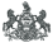    WRITTEN ALLEGATION   WRITTEN ALLEGATION   WRITTEN ALLEGATION   WRITTEN ALLEGATION   WRITTEN ALLEGATION   WRITTEN ALLEGATIONDocket NumberDate Filed   /  /    OTN/LiveScan NumberOTN/LiveScan NumberAllegation Number
     Allegation Number
     Incident Number
     Juvenile NameFirstFirstMiddleMiddleLastLastThe acts committed by the accused are described below with each Act of Assembly or statute allegedly violated, if appropriate. When there is more than one offense, each offense should be numbered chronologically.(Set forth a brief summary of the facts sufficient to advise the defendant of the nature of the offense(s) charged. A citation to the statute(s) allegedly violated, without more, is not sufficient. The age of the victim at the time of the offense may be included if known. In addition, social security numbers and financial information (e.g. PINs) should not be listed. If the identity of an account must be established, list only the last four digits. 204 PA.Code §§ 213.1 – 213.7.)Inchoate OffenseInchoate Offense Attempt     18 901 A Attempt     18 901 A Attempt     18 901 A Attempt     18 901 A Attempt     18 901 A Solicitation     18 902 A Solicitation     18 902 A Solicitation     18 902 A Conspiracy      18 903 Conspiracy      18 903 Conspiracy      18 903Number of Victims Age 60 or Older      Number of Victims Age 60 or Older      Number of Victims Age 60 or Older      of theLead?Offense#Offense#SectionSectionSubsectionSubsectionSubsectionPA Statute (Title)PA Statute (Title)PA Statute (Title)CountsCountsGradeGradeNCIC Offense CodeUCR/NIBRS CodePennDOT Data(if applicable)PennDOT Data(if applicable)PennDOT Data(if applicable)PennDOT Data(if applicable)Accident NumberAccident Number Safety Zone Safety Zone Safety Zone Safety Zone Safety Zone Work Zone Work ZoneStatute Description (include the name of statute or ordinance):      Statute Description (include the name of statute or ordinance):      Statute Description (include the name of statute or ordinance):      Statute Description (include the name of statute or ordinance):      Statute Description (include the name of statute or ordinance):      Statute Description (include the name of statute or ordinance):      Statute Description (include the name of statute or ordinance):      Statute Description (include the name of statute or ordinance):      Statute Description (include the name of statute or ordinance):      Statute Description (include the name of statute or ordinance):      Statute Description (include the name of statute or ordinance):      Statute Description (include the name of statute or ordinance):      Statute Description (include the name of statute or ordinance):      Statute Description (include the name of statute or ordinance):      Statute Description (include the name of statute or ordinance):      Statute Description (include the name of statute or ordinance):      Statute Description (include the name of statute or ordinance):      Statute Description (include the name of statute or ordinance):      Acts of the accused associated with this Offense:      Acts of the accused associated with this Offense:      Acts of the accused associated with this Offense:      Acts of the accused associated with this Offense:      Acts of the accused associated with this Offense:      Acts of the accused associated with this Offense:      Acts of the accused associated with this Offense:      Acts of the accused associated with this Offense:      Acts of the accused associated with this Offense:      Acts of the accused associated with this Offense:      Acts of the accused associated with this Offense:      Acts of the accused associated with this Offense:      Acts of the accused associated with this Offense:      Acts of the accused associated with this Offense:      Acts of the accused associated with this Offense:      Acts of the accused associated with this Offense:      Acts of the accused associated with this Offense:      Acts of the accused associated with this Offense:      Inchoate OffenseInchoate Offense Attempt     18 901 A Attempt     18 901 A Attempt     18 901 A Attempt     18 901 A Attempt     18 901 A Solicitation     18 902 A Solicitation     18 902 A Solicitation     18 902 A Conspiracy      18 903 Conspiracy      18 903 Conspiracy      18 903Number of Victims Age 60 or Older      Number of Victims Age 60 or Older      Number of Victims Age 60 or Older      of theLead?Offense#Offense#SectionSectionSubsectionSubsectionSubsectionPA Statute (Title)PA Statute (Title)PA Statute (Title)CountsCountsGradeGradeNCIC Offense CodeUCR/NIBRS CodePennDOT Data(if applicable)PennDOT Data(if applicable)PennDOT Data(if applicable)PennDOT Data(if applicable)Accident NumberAccident Number Safety Zone Safety Zone Safety Zone Safety Zone Safety Zone Work Zone Work ZoneStatute Description (include the name of statute or ordinance):      Statute Description (include the name of statute or ordinance):      Statute Description (include the name of statute or ordinance):      Statute Description (include the name of statute or ordinance):      Statute Description (include the name of statute or ordinance):      Statute Description (include the name of statute or ordinance):      Statute Description (include the name of statute or ordinance):      Statute Description (include the name of statute or ordinance):      Statute Description (include the name of statute or ordinance):      Statute Description (include the name of statute or ordinance):      Statute Description (include the name of statute or ordinance):      Statute Description (include the name of statute or ordinance):      Statute Description (include the name of statute or ordinance):      Statute Description (include the name of statute or ordinance):      Statute Description (include the name of statute or ordinance):      Statute Description (include the name of statute or ordinance):      Statute Description (include the name of statute or ordinance):      Statute Description (include the name of statute or ordinance):      Acts of the accused associated with this Offense:      Acts of the accused associated with this Offense:      Acts of the accused associated with this Offense:      Acts of the accused associated with this Offense:      Acts of the accused associated with this Offense:      Acts of the accused associated with this Offense:      Acts of the accused associated with this Offense:      Acts of the accused associated with this Offense:      Acts of the accused associated with this Offense:      Acts of the accused associated with this Offense:      Acts of the accused associated with this Offense:      Acts of the accused associated with this Offense:      Acts of the accused associated with this Offense:      Acts of the accused associated with this Offense:      Acts of the accused associated with this Offense:      Acts of the accused associated with this Offense:      Acts of the accused associated with this Offense:      Acts of the accused associated with this Offense:      Inchoate OffenseInchoate Offense Attempt     18 901 A Attempt     18 901 A Attempt     18 901 A Attempt     18 901 A Attempt     18 901 A Solicitation     18 902 A Solicitation     18 902 A Solicitation     18 902 A Conspiracy      18 903 Conspiracy      18 903 Conspiracy      18 903Number of Victims Age 60 or Older      Number of Victims Age 60 or Older      Number of Victims Age 60 or Older      of theLead?Offense#Offense#SectionSectionSubsectionSubsectionSubsectionPA Statute (Title)PA Statute (Title)PA Statute (Title)CountsCountsGradeGradeNCIC Offense CodeUCR/NIBRS CodePennDOT Data(if applicable)PennDOT Data(if applicable)PennDOT Data(if applicable)PennDOT Data(if applicable)Accident NumberAccident Number Safety Zone Safety Zone Safety Zone Safety Zone Safety Zone Work Zone Work ZoneStatute Description (include the name of statute or ordinance):      Statute Description (include the name of statute or ordinance):      Statute Description (include the name of statute or ordinance):      Statute Description (include the name of statute or ordinance):      Statute Description (include the name of statute or ordinance):      Statute Description (include the name of statute or ordinance):      Statute Description (include the name of statute or ordinance):      Statute Description (include the name of statute or ordinance):      Statute Description (include the name of statute or ordinance):      Statute Description (include the name of statute or ordinance):      Statute Description (include the name of statute or ordinance):      Statute Description (include the name of statute or ordinance):      Statute Description (include the name of statute or ordinance):      Statute Description (include the name of statute or ordinance):      Statute Description (include the name of statute or ordinance):      Statute Description (include the name of statute or ordinance):      Statute Description (include the name of statute or ordinance):      Statute Description (include the name of statute or ordinance):      Acts of the accused associated with this Offense:      Acts of the accused associated with this Offense:      Acts of the accused associated with this Offense:      Acts of the accused associated with this Offense:      Acts of the accused associated with this Offense:      Acts of the accused associated with this Offense:      Acts of the accused associated with this Offense:      Acts of the accused associated with this Offense:      Acts of the accused associated with this Offense:      Acts of the accused associated with this Offense:      Acts of the accused associated with this Offense:      Acts of the accused associated with this Offense:      Acts of the accused associated with this Offense:      Acts of the accused associated with this Offense:      Acts of the accused associated with this Offense:      Acts of the accused associated with this Offense:      Acts of the accused associated with this Offense:      Acts of the accused associated with this Offense:         WRITTEN ALLEGATION   WRITTEN ALLEGATION   WRITTEN ALLEGATION   WRITTEN ALLEGATION   WRITTEN ALLEGATION   WRITTEN ALLEGATION   WRITTEN ALLEGATIONDocket NumberDate Filed   /  /    OTN/LiveScan Number OTN/LiveScan Number Allegation Number
     Allegation Number
     Incident Number
     Juvenile NameFirst First MiddleMiddleLastLast2. I ask that a warrant of arrest be issued for the above named Juvenile. (An affidavit of probable cause must be completed, sworn to before the issuing authority, and attached.)I ask that a warrant of arrest be issued for the above named Juvenile. (An affidavit of probable cause must be completed, sworn to before the issuing authority, and attached.)I ask that a warrant of arrest be issued for the above named Juvenile. (An affidavit of probable cause must be completed, sworn to before the issuing authority, and attached.)I ask that a warrant of arrest be issued for the above named Juvenile. (An affidavit of probable cause must be completed, sworn to before the issuing authority, and attached.)I ask that a warrant of arrest be issued for the above named Juvenile. (An affidavit of probable cause must be completed, sworn to before the issuing authority, and attached.)I ask that the Juvenile be brought before the Court to answer the charges I have made.I ask that the Juvenile be brought before the Court to answer the charges I have made.I ask that the Juvenile be brought before the Court to answer the charges I have made.I ask that the Juvenile be brought before the Court to answer the charges I have made.I ask that the Juvenile be brought before the Court to answer the charges I have made.3.I verify that the facts set forth in this allegation are true and correct to the best of my knowledge or information and belief.  This verification is made subject to the penalties of Section 4904 of the Crimes Code (18 Pa.C.S. § 4904) relating to unsworn falsification to authorities.I verify that the facts set forth in this allegation are true and correct to the best of my knowledge or information and belief.  This verification is made subject to the penalties of Section 4904 of the Crimes Code (18 Pa.C.S. § 4904) relating to unsworn falsification to authorities.I verify that the facts set forth in this allegation are true and correct to the best of my knowledge or information and belief.  This verification is made subject to the penalties of Section 4904 of the Crimes Code (18 Pa.C.S. § 4904) relating to unsworn falsification to authorities.I verify that the facts set forth in this allegation are true and correct to the best of my knowledge or information and belief.  This verification is made subject to the penalties of Section 4904 of the Crimes Code (18 Pa.C.S. § 4904) relating to unsworn falsification to authorities.I verify that the facts set forth in this allegation are true and correct to the best of my knowledge or information and belief.  This verification is made subject to the penalties of Section 4904 of the Crimes Code (18 Pa.C.S. § 4904) relating to unsworn falsification to authorities.4.This allegation consists of the preceding page(s) numbered    through   .This allegation consists of the preceding page(s) numbered    through   .This allegation consists of the preceding page(s) numbered    through   .This allegation consists of the preceding page(s) numbered    through   .This allegation consists of the preceding page(s) numbered    through   .The acts committed by the Juvenile, as listed and hereafter, were against the peace and dignity of the Commonwealth of Pennsylvania and were contrary to the Act(s) of the Assembly, or in violation of the statutes or ordinances of political subdivisions cited.  The acts committed by the Juvenile, as listed and hereafter, were against the peace and dignity of the Commonwealth of Pennsylvania and were contrary to the Act(s) of the Assembly, or in violation of the statutes or ordinances of political subdivisions cited.  The acts committed by the Juvenile, as listed and hereafter, were against the peace and dignity of the Commonwealth of Pennsylvania and were contrary to the Act(s) of the Assembly, or in violation of the statutes or ordinances of political subdivisions cited.  The acts committed by the Juvenile, as listed and hereafter, were against the peace and dignity of the Commonwealth of Pennsylvania and were contrary to the Act(s) of the Assembly, or in violation of the statutes or ordinances of political subdivisions cited.  The acts committed by the Juvenile, as listed and hereafter, were against the peace and dignity of the Commonwealth of Pennsylvania and were contrary to the Act(s) of the Assembly, or in violation of the statutes or ordinances of political subdivisions cited.  The acts committed by the Juvenile, as listed and hereafter, were against the peace and dignity of the Commonwealth of Pennsylvania and were contrary to the Act(s) of the Assembly, or in violation of the statutes or ordinances of political subdivisions cited.  The acts committed by the Juvenile, as listed and hereafter, were against the peace and dignity of the Commonwealth of Pennsylvania and were contrary to the Act(s) of the Assembly, or in violation of the statutes or ordinances of political subdivisions cited.  (Name & Title of the Affiant)(Name & Title of the Affiant)(Name & Title of the Affiant)(Affiant’s Signature)(Date)  WRITTEN ALLEGATION  WRITTEN ALLEGATION  WRITTEN ALLEGATION  WRITTEN ALLEGATION  WRITTEN ALLEGATION  WRITTEN ALLEGATION  WRITTEN ALLEGATIONDocket NumberDate Filed   /  /    OTN/LiveScan NumberOTN/LiveScan NumberAllegation Number
     Allegation Number
     Incident Number
     Juvenile NameFirstFirstMiddleMiddleLastLastAFFIDAVIT of PROBABLE CAUSEI verify that the facts set forth in this affidavit are true and correct to the best of my knowledge or information and belief. This verification is made subject to the penalties of Section 4904 of the Crimes Code (18 Pa.C.S § 4904) relating to unsworn falsification to authorities.Affiant NameAffiant SignatureDatePlease provide the following information for each victim/witness.Victim/Witness Data SheetDocket NumberDate Filed  /  /    OTN/LiveScan NumberOTN/LiveScan NumberAllegation Number
     Allegation Number
     Incident Number
     Juvenile NameFirstFirstMiddleMiddleLastLast Victim        WitnessVictim/Witness #    Victim/Witness #    Victim/Witness #    Victim/Witness #    Victim/Witness #    Victim/Witness #    Victim/Witness #      /  /    (Name)(Name)(Name)(Name)Date of Birth(Home Street Address)(Home Street Address)(Home Street Address)(Home Street Address)(Home Street Address)(Home Street Address)(Home Street Address)(City, State, & ZIP Code)(City, State, & ZIP Code)(Telephone #)(Telephone #)(Telephone #)(Telephone #) Victim        WitnessVictim/Witness #    Victim/Witness #    Victim/Witness #    Victim/Witness #    Victim/Witness #    Victim/Witness #    Victim/Witness #      /  /    (Name)(Name)(Name)(Name)Date of Birth(Home Street Address)(Home Street Address)(Home Street Address)(Home Street Address)(Home Street Address)(Home Street Address)(Home Street Address)(City, State, & ZIP Code)(City, State, & ZIP Code)(Telephone #)(Telephone #)(Telephone #)(Telephone #) Victim        WitnessVictim/Witness #    Victim/Witness #    Victim/Witness #    Victim/Witness #    Victim/Witness #    Victim/Witness #    Victim/Witness #      /  /    (Name)(Name)(Name)(Name)Date of Birth(Home Street Address)(Home Street Address)(Home Street Address)(Home Street Address)(Home Street Address)(Home Street Address)(Home Street Address)(City, State, & ZIP Code)(City, State, & ZIP Code)(Telephone #)(Telephone #)(Telephone #)(Telephone #) Victim        WitnessVictim/Witness #    Victim/Witness #    Victim/Witness #    Victim/Witness #    Victim/Witness #    Victim/Witness #    Victim/Witness #      /  /    (Name)(Name)(Name)(Name)Date of Birth (Home Street Address)(Home Street Address)(Home Street Address)(Home Street Address)(Home Street Address)(Home Street Address)(Home Street Address)(City, State, & ZIP Code)(City, State, & ZIP Code)(Telephone #)(Telephone #)(Telephone #)(Telephone #)Please provide the following information for each conspirator.Conspirator Data SheetDocket NumberDate Filed  /  /    OTN/LiveScan NumberOTN/LiveScan NumberAllegation Number
     Allegation Number
     Incident Number
     Juvenile NameFirstFirstMiddleMiddleLastLastConspirator #    Conspirator #    Conspirator #    Conspirator #    Conspirator #    Conspirator #    Conspirator #    (Name)(Name)(Name)(Name)Age (Home Street Address)(Home Street Address)(Home Street Address)(Home Street Address)(Home Street Address)(Home Street Address)(Home Street Address)(City, State, & ZIP Code)(City, State, & ZIP Code)(Telephone #)(Telephone #)(Telephone #)(Telephone #)Conspirator #    Conspirator #    Conspirator #    Conspirator #    Conspirator #    Conspirator #    Conspirator #    (Name)(Name)(Name)(Name)Age (Home Street Address)(Home Street Address)(Home Street Address)(Home Street Address)(Home Street Address)(Home Street Address)(Home Street Address)(City, State, & ZIP Code)(City, State, & ZIP Code)(Telephone #)(Telephone #)(Telephone #)(Telephone #)Conspirator #    Conspirator #    Conspirator #    Conspirator #    Conspirator #    Conspirator #    Conspirator #    (Name)(Name)(Name)(Name)Age (Home Street Address)(Home Street Address)(Home Street Address)(Home Street Address)(Home Street Address)(Home Street Address)(Home Street Address)(City, State, & ZIP Code)(City, State, & ZIP Code)(Telephone #)(Telephone #)(Telephone #)(Telephone #)Conspirator #    Conspirator #    Conspirator #    Conspirator #    Conspirator #    Conspirator #    Conspirator #    (Name)(Name)(Name)(Name)Age (Home Street Address)(Home Street Address)(Home Street Address)(Home Street Address)(Home Street Address)(Home Street Address)(Home Street Address)(City, State, & ZIP Code)(City, State, & ZIP Code)(Telephone #)(Telephone #)(Telephone #)(Telephone #)